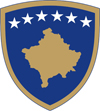 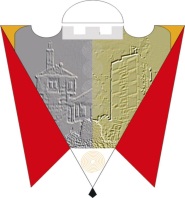 Republika e Kosovës                                                                                                                        Komuna e GjilanitRepublika Kosova                                                                                                                             Opština GnjilaneRepublic of Kosovo                                                                                                                           Municipality of Gjilan                                                                                                                                                Gilan Belediyesi       Në  bazë të nenit 12, nenit 17 shkronja (b), neni 40 shkronja (l) të Ligjit për Vetëqeverisje Lokale të Kosovës,  Nr. 03/L-040, ("Gazeta Zyrtare e Republikës së Kosovës",  Nr. 28 qershor 2008), nenit 5 nënparagrafi 1.2.3 dhe nenit 6 nënparagrafi 1.2.1. , nenit 10, nënparagrafi 2.3, nenit 17, dhe nenit 26 paragrafi 3 të Ligjit për Planifikim Hapesinor Nr. 04/L-174, datës 31.07.2013 si dhe Udhëzimit Administrativ, nr. 01/018 të datës 16.02.2018,  për elementet dhe kërkesat themelore për hartimin ,zbatimin dhe monitorimin e planeve rregulluese të hollësishme   dhe nenit 37. paragrafi 1,  nënparagrafi 1.2.  të Statutit të Komunës së Gjilanit, 01.Nr.016-126211, date: 06.11.2014, me ndryshimet dhe plotësimet 01. 016-28448 të datës 22.03.2018Kuvendi i Komunës së Gjilanit , në mbledhjen e mbajtur më date 27.09.2018  miraton këtë: V  E  N  D  I  MPër miratimin e Planit Rregullues të Hollësishëm: “Qendra 3” e Qytetit të Gjilanit            	 Neni 1        	Lloji i dokumentit te planifikimit hapesinor Me këtë vendim miratohet Plani Rregullues i Hollësishëm:  ” Qendra 3” , i Qytetit të Gjilanit, në tekstin e mëtejm: P.Rr.H.”Qendra - 3”, i hartuar nga “ Delta Infra “ sh.p.k.nga Ferizaji & “Diarko” sh.p k nga Prizereni ..Neni 2Përkufizimi i dokumentit të planifikimit urban Plani Rregullues I Hollësishëm “Qendra -3”,   miratohet si tërësi e hapësirës së përkufizuar nw  pikën 4 bazuar në  Vendimin e  KK-ës Gjilan  01.Nr.016-86240  për Qasjen e Hartimit  të PRRH “Qendra -3”,  të Komunës së Gjilanit mw datë. 30.07.2014,  për periudhën 8 vjerqare në aspekt të shfrytëzimit dhe të rregullimit të hapsirës si dhe ndërlidhjen e këtij plani me planet apo zonat që korrespondojnë dhe përkufizohen me këtë plan  në përputhëshmëri me Planin Zhvillimor Urban dhe Planit Zhvillimor Komunal të Komunës së Gjilanit . Neni 3
Qëllimi i miratimitQëllimi i miratimit  të  P.Rr.H. “Qendra - 3”,   nga neni l. i këtij vendimi,  planifikimi, organizimi dhe  zhvillimi hapësinor urban në kontekst të nevojave të qytetarëve për ndërtimin e objekteve të banimit dhe objekteve komerciale, organizimin dhe zhvillimin e  qëndrueshëm të infrastrukturës sociale dhe teknike komunale,  harmonizimin e tyre me nevojat reale , mundësitë e rregullimit dhe ndërtimit të kësaj zone  si dhe krijimit të mirëqenjes ekonomike sociale të qytetarëve të komunës së Gjilanit dhe më gjerë.Neni 4
Kufiri i territoritPlani Rregullues i Hollësishëm “Qendra 3 “  përfshinë pjesërisht zonën  me Plan Detal Urbanistik “ Qendra  e Qytetit ”  të vitit 1984 dhe  me PZHU të Qytetit të Gjilanit i aprovuar në vitin  2008,me siperfaqe   S ≥ 16.00 ha (dhe me shkronja: më e madhe ose e barabartë me gjashtëmbëdhjetë hektar).Pika fillestare e Planit Rregullues do të jetë  pika koordinative  x= 7538603.460164 dhe  y= 4702762.619217   duke filluar nga Rreth rrotullimi në qendër të qytetit  ku vazhdon në Jug lindje, për gjatë  aksit të rrugës “Esat Berisha “ deri në përfundim të rrugës te rreth rrotullimi që lidhë rrugën “ Gjon Serreqi” , koordinatat x= 7538749.113580 dhe  y=4702225.646268 , kthehet në të djathtë  përgjatë aksit rrugor “ Gjon Serreqi “  deri te udhëkryqi i rrugës që lidhë rrugën “ Isa Boletini” koordinatat  x = 7538433.253365 dhe y= 4702117.061051 , kthehet në të djathtë përgjatë aksit të rrugës “Isa Boletini “ deri te  udhëkryqi me rrugën “Bulevardi i Pavarësisë “ , kthehet në të djathtë përgjatë aksit të rrugës “ Bulevardi i Pavarësisë” dhe atakohet me pikën fillestare me koordinatat x= 7538603.460164 dhe  y= 4702762.619217   te rreth rrotullimi në qendër të qytetit. Neni5
Subjekti përgjegjës për zbatimBartës i mbikqyrjes dhe zabtimit të këtij plani, është Kryetari i Komunës së Gjilanit dhe  Drejtoria për Urbanizëm, Planifikim dhe Mbrojtje të Mjedisit e Komunës së Gjilanit, ( në tekstin e mëtejm): DUPMM-Gjilan dhe në bashkpunim me Drejtoritë Sektoriale.Neni 6
Mjetet dhe mekanizmat e nevojshem për zbatimMjetet për zbatimin e këtij dokumenti të planifikimit sigurohen nga buxheti i komunës së Gjilanit dhe mjetet nga burimet  tjera përmes bashkëfinancimit dhe donacioneve.Neni 7
Afati i VlefshmërisëPRrH: “Qendra  -2” , miratohet për periudhën 8. Vjeqare, me mundësi rishikimi pas 5. vitesh.Neni 8
Gjuha zyrtarePRrH: “Qendra -2, nga neni l. të ketij vendimi është hartuar në  3 gjuhë ( Shqip,  Sërbisht,  Anglisht),  në 3 (kopje) të shtypura e vulosura dhe 3 kopje digjitale të origjinalit dhe  vërtetohet me Vulën e Kuvendit të Komunës së Gjilanit me nënshkrimin e Kryetarit të Komunës së Gjilanit..Neni 9
ProgramiPjesë e këtij vendimi është programi për hartimin dhe menaxhimin e procesit të planifikimit i paraparë me nenin 11 pika 1.3 të Ligjit për Planifikim Hapësinor,  Nr. 04/L-174.Neni 10
Hyrja ne fuqiKy Vendim  hynë në fuqi 15 ditë pas regjistrimit në zyrën e protokollit  të MAPL-së dhe publikimit në  gjuhët zyrtare në Web faqen e Komunës. Me hyrjen në fuqi të këtijë Vendimi, pushojnë të vlejnë pjesët e Planeve Detaje Urbanistike, Planeve Rregulluese Urbane, Zhgjidhjeve Urbanistike apo akteve tjera të cilat i kan zëvëndsuar ato plane, e të cilat janë, në kundërshtim me këtë Plan.01.Nr. 016-106726						                      Kryesuesja e KK-GjilanGjilan, më 27.09.2018    					                      ___________________								 	          /Shpresë Kurteshi –Emini /A r s y e t i mi Propozim Vendimit për miratimin e Planit Rregullues të Hollësishëm” Qendra -2”, në GjilanBazë juridike për miratimin e Vendimit të PRrH: ” Qendra -2 ” është :  Ligjit për Vetëqeverisje Lokale të Kosovës,  Nr. 03/L-040, ("Gazeta Zyrtare e Republikës së Kosovës",  Nr. 28 qershor 2008),    Statutit të  Komunës së Gjilanit, Vendimi i KK-ës Gjilan për miratimin e Planit Zhvillimor Urban, nr. 01.11735, dt. 30.10 2008, Ligjit për Planifikim Hapesinor Nr. 04/L-174, datës 31.07.2013 si dhe Udhëzimit Administrativ, nr. 01/018 të datës 16.02.2018,  për elementet dhe kërkesat themelore për hartimin ,zbatimin dhe monitorimin e Planeve Rregulluese të Hollësishme   ,  dhe nenit 37. paragrafi 1,  nënparagrafi 1.2.  të Statutit të Komunës së Gjilanit, 01.Nr.016-126211, datë: 06.11.2014.Për shkak të kërkesave të shumta të qytetarëve për ndërtimin e objekteve të banimit individual dhe kolektiv , objketeve komerciale dhe të destinimeve tjera, e në mungesë të Planit rregullues urban, përkatëisht Planit Rregullues të  Hollësishëm për atë zonë,  si dhe  duke u mbështetur në Vendimin nr. 01.11735,  për miratimin e Planit Zhvillimor Urban: “Qyteti i Gjilanit” të dt. 30.10.2008,  me qëllim të krijimit të kushteve dhe mundësive  që qytetarve të ju krijohet mundësia e ndërtimit të objekteve në mënyrë të planifikuar dhe trendit të zhvillimeve, është paraqitur nevoja për hartimin e një Plani të hollësishëm.Mos kompletimi i Zgjidhjes Urbanistike si dhe mosrealizimi i të njejtit document urbanistik , ka hasur në pengesa të ndryshme siç janë: mungesa e një programi konkret për rregullimin e tokës ndërtimore, mospërpuethmëria e ngastrave kadastrale me ngastrat ndërtimore, ndërhyrja e një ngastre ndërtimore në 2-3 prona, mospërpuethshmëria e objekteve ekzistuese me objektet e planifikuara,  mosharmonizimi i objekteve të ndërtuara pa leje në ngastrat ndërtimore të parceluara sipas planit të parcelimit, marëdhënjet e pazgjidhura pronsoro-juridike, mungesa e mjeteve financiare për ekspropriimin e patundëshmërive për ndërtimin e trasës së brendshme, mosgatishmëria e pronarëve të tokave për bashkimin e pronave dhe ndërtimin e objekteve  të të infrastrukturës teknike komunale,  disproporcioni i çmimit të rregullimit dhe çmimit të lejeve ndërtimore, etj., e që të gjitha këto kanë qenë pengesa dhe kanë ndikuar në zvarritjen e trajtimit dhe zgjidhjes të atyre kërkesave të palëve të cilët kanë shprehur gatishmërinë për të u paisur me leje ndërtimi.Duke u nisur nga shkaqet e lartëpërmendura e duke u bazuar në obligimin dhe mundësinë që i ofron Ligji  për revidimin dhe harmonizimin e Planeve ekzistuese, e me qëllim të funksionalizimit, shfrytëzimit sa më racional dhe përmbajtësor të kësaj hapësire e mbi të gjitha, krijimin e kushteve dhe mundësive që me një qasje të re në procesin e planifikimit duke marrë në konsideratë  pronat  dhe objektet ekzistuese për aq sa lejojnë kriteret e planifikimit urban dhe rregullimit të hapsirës të krijohet një partneritet dhe zhvillim i qëndrueshëm në relacionin Qytetar-Komunë i cili do të rezultonte me realizimin sa më të mirë të planit të ri. DREJTORIA PËR URBANIZËM, PLANIFIKIM DHE MBROJTJE TË MJEDISIT E KOMUNËS SË GJILANIGjilan, SHTATOR /2018